Αθήνα,	15.05.2017ΔΕΛΤΙΟ ΤΥΠΟΥ & ΠΡΟΣΚΛΗΣΗ ΣΕ ΣΥΝΕΝΤΕΥΞΗ ΤΥΠΟΥ1o  Διεθνές Διεπιστημονικό Συνέδριο Οδικής Ασφάλειας με θέμα: «Παιδιά και Οδική Ασφάλεια»Υπό την αιγίδα της Α.Ε. του Προέδρου της Δημοκρατίας «Έχουμε και εμείς, τα παιδιά σας, δικαίωμα στο δρόμο!»Ο Δρόμος είναι δάσκαλος. Ο Δρόμος είναι η ελευθερία, είναι η αναμονή, είναι η κίνηση, είναι η διαδρομή. Αλήθεια! Πως προσδιορίζεται σήμερα ο δρόμος;Σύμφωνα με τον Παγκόσμιο Οργανισμό Υγείας, 186.300 παιδιά πεθαίνουν κάθε χρόνο από τροχαία σε όλο τον κόσμο. Αυτό αντιστοιχεί σε 500 νεκρά παιδιά την ημέρα, ή ένα παιδί κάθε τρία λεπτά. Χιλιάδες άλλα τραυματίζονται σε καθημερινές συγκρούσεις.Κάθε τρία λεπτά ένα παιδί πεθαίνει στον δρόμο, ενώ χιλιάδες άλλα τραυματίζονται σε καθημερινές οδικές συγκρούσεις..!  Εμείς τι θα κάνουμε γι’ αυτό; Οι Εκπαιδευτές Οδήγησης και Κυκλοφοριακής Αγωγής, διεκδικώντας ασφαλέστερους δρόμους, συνεχίζουν τις δράσεις τους με άξονα την εκπαίδευση των παιδιών στην οδική ασφάλεια και την ευαισθητοποίηση των καθ’ ύλην αρμοδίων θεσμών της Πολιτείας. Στο πλαίσιο αυτό συνδιοργανώνουν με το Ε.Μ.Π., το Ινστιτούτο Μεταφορών (Ι.ΜΕΤ./Ε.Κ.Ε.Τ.Α.) και τα Πανεπιστήμια Αθηνών, Πατρών και Α.Π.Θ., συνεπικουρούμενοι από μαζικούς φορείς που δραστηριοποιούνται στον χώρο, το 1o  Διεθνές Διεπιστημονικό Συνέδριο Οδικής Ασφάλειας με θέμα: Παιδιά και Οδική Ασφάλεια. Το συνέδριο θα διεξαχθεί στη Θεσσαλονίκη, 19 έως 21 Μαΐου 2017, στο Ξενοδοχείο Hyatt (ταυτόχρονα με το Money Show) και σε χώρους που θα επιλεγούν για τις βιωματικές δράσεις και αποτελεί την κατακλείδα σειράς δράσεων που πραγματοποιούμε με αντικείμενο την ασφάλεια των χρηστών των οδοστρωμάτων.Κύριοι στόχοι του συνεδρίου είναι η διερεύνηση και η αξιολόγηση του επιπέδου της οδικής ασφάλειας στη χώρα μας, ιδιαίτερα σε σχέση με τα παιδιά, και η παρουσίαση και αξιολόγηση των παρεμβάσεων και καινοτομιών που σχεδιάζονται και υλοποιούνται για την βελτίωση της ασφάλειας οδηγών, οχημάτων και πεζών στο ελληνικό οδικό δίκτυο. Θα παρουσιαστούν τα αποτελέσματα των αναλύσεων των στοιχείων οδικών ατυχημάτων, καθώς και μεθοδολογίες και σύγχρονες τεχνολογίες σχετικές µε την οδική ασφάλεια, οι οποίες έχουν εφαρμοστεί ή πρόκειται ή προτείνεται να εφαρμοστούν στην Ελλάδα. Κοινός παρονομαστής «ο Δρόμος» ως σημείο αναφοράς, εκπαίδευσης, συμπεριφοράς, αλληλεπίδρασης και κινητικότητας. Επίσης, θα παρουσιαστούν διεθνείς καινοτόμες πρακτικές και εμπειρίες και θα συζητηθεί η εφαρµοσιµότητα και τα πιθανά αποτελέσματα τους στις εγχώριες συνθήκες.Οι κύριες θεματικές ενότητες του συνεδρίου είναι:• Το παιδί ως έμβρυο (Εγκυμοσύνη και Οδική Ασφάλεια)• Το παιδί ως επιβάτης• Το παιδί ως πεζός• Το παιδί ως ΟδηγόςΤα θέματα που θα καλυφθούν είναι:• Η Πολιτική Οδικής Ασφάλειας σε σχέση με τους χρήστες και το θεσμικό πλαίσιο.• Το οδικό περιβάλλον σε σχέση με τους χρήστες της οδού• Τα Σ.Β.Α.Κ. ως εφαλτήριο διαμόρφωσης προτύπων σύγχρονης κινητικότητας• Η συμπεριφορά και η εκπαίδευση των χρηστών της οδού, ανά ηλικία• Η παραμέληση του παιδιού• Η θέση για ασφαλέστερα οχήματα και προδιαγραφές• Η ανάλυση, πρόβλεψη και αντιμετώπιση ατυχημάτων• Η βέλτιστη παροχή φροντίδας μετά από ατύχημα• Η διαχείριση της οδικής ασφάλειας• Το όραμα για το παιδί και την οδική ασφάλειαΤο συνέδριο θα περιλαμβάνει και δράσεις σε όλη τη Θεσσαλονίκη! Οι βιωματικές ασκήσεις  θα λάβουν χώρα την Παρασκευή, 19 Μαΐου, στο Κολέγιο ΑΝΑΤΟΛΙΑ (Πυλαία) και το Σάββατο, 20 Μαΐου, και ώρα 15:30 στην Πλατεία Αριστοτέλους (με συμμετοχή της Πυροσβεστικής, του Ε.Κ.Α.Β., της Τροχαίας, του Ελληνικού Ερυθρού Σταυρού, της Ελληνικής Ομάδας Διάσωσης, των Προσκόπων Θεσσαλονίκης και πλήθος εθελοντών) και θα περιλαμβάνουν καθημερινές δραστηριότητες και βιωματικά σενάρια, όπως:Επιβίβαση – αποβίβαση από αστικό – τουριστικό – σχολικό λεωφορείοΔιατάξεις ασφαλείας κατά τη μετακίνησηΑπεγκλωβισμός επιβατών – μαθητών από φλεγόμενο λεωφορείο Διατάξεις και διαδικασίες  μεταφοράς ΑμεΑ Εργαστήρια Μέσων Συγκράτησης κ.λπ.Η συμμετοχή στο Συνέδριο είναι δωρεάν.Παρακαλούμε πολύ για τη δημοσίευση και σας ευχαριστούμε εκ των προτέρων!*** Θα παραχωρηθεί Συνέντευξη Τύπου στην αίθουσα του Σώματος Ελλήνων Προσκόπων (Βασιλέως Γεωργίου 1, δίπλα από το Δημαρχείο Θεσσαλονίκης), την Πέμπτη, 18/5/2017, και ώρα 15:00. Ο χώρος διαθέτει δωρεάν πάρκινγκ. ***Παρακαλώ επικοινωνήστε άμεσα με το μέλος της Οργανωτικής Επιτροπής (υπεύθυνο για τη Β. Ελλάδα), κ. Αθανάσιο Σκορδά (κιν.:  6947-728.557) για περισσότερες πληροφορίες ή διευκρινήσεις ( http://drivecongress.blogspot.gr/      και         http://congress.drive.edu.gr ).Με εκτίμηση,για τον Πανελλήνιο Σύλλογο Εκπαιδευτών Οδήγησης και Κυκλοφοριακής ΑγωγήςΠΡΟΓΡΑΜΜΑ ΣΥΝΕΔΡΙΟΥ Session I.Έναρξη συνεδρίου στον δρόμο! Ο δρόμος είναι δάσκαλος Βιωματικές δράσεις κατά την μεταφορά παιδιών09:30 – 10:00   Προσέλευση – Εγγραφές | Παράλληλα Εργαστήρια10:00 – 13:00Το παιδί ως επιβάτης α) Διαδικασίες ασφάλειας μιας διαδρομήςβ) Απεγκλωβισμός μαθητών από φλεγόμενο λεωφορείο. Βιωματικό σεμινάριο – άσκηση με πραγματικές συνθήκες μειωμένης ορατότητας.  Session II.Αποτίμηση στοιχείων και δεδομένων για τη θέση των παιδιών στην Κοινωνία της Κυκλοφορίας. Εκπαιδευτικές προσεγγίσεις και εργαλεία. Η επόμενη μέρα της κινητικότητας  των μεταφορών και της εκπαίδευσηςΟδική Ασφάλεια για τα Παιδιά και οι Εκπαιδευτές Οδήγησης και Κυκλοφοριακής Αγωγής14:00 – 14:30Προσέλευση – Εγγραφές | Παράλληλα Εργαστήρια14:30 – 14:45Μαρία Κόλλια-Τσαρουχά Υφυπουργός Εσωτερικών (Μακεδονίας Θράκης)Χαιρετισμός14:45 – 15:00Κατερίνα Φώλλα, Παναγιώτης Παπαντωνίου, Γιώργος Γιαννής. Τομέας Μεταφορών και Συγκοινωνιακής Υποδομής ΕΜΠΤα οδικά ατυχήματα με παιδιά στην Ευρώπη και στην Ελλάδα15:00 - 15:30Δρ. Ευάγγελος Μπεκιάρης, Διευθυντής ΙΜΕΤ/ ΕΚΕΤΑΗ Ανάγκη Εκπαίδευσης των Μαθητών και Εκπαιδευτών σε Θέματα Κυκλοφοριακής Αγωγής & Οδικής Ασφάλειας – Η Ηλεκτρονική Πλατφόρμα «eDrive Academy»15:30 – 15:45Δήμος Παύλου, Αλεξάνδρα Λαΐου, Γιώργος Γιαννής. Τομέας Μεταφορών και Συγκοινωνιακής Υποδομής ΕΜΠΠροβλήματα και λύσεις για την οδική ασφάλεια των παιδιών στον ανεπτυγμένο κόσμο15:45 – 16:00Βλάσιος Κουτσούκος Εκπαιδευτικός, Πρόεδρος Πανελληνίου συλλόγου Πτυχιούχων Μηχανικών Οχημάτων Καινοτόμα συστήματα προστασίας παιδιών στο αυτοκίνητο, το ποδήλατο και τη μοτοσυκλέτα16:00 – 16:15Δρ. Διονύσιος Κουτσαντώνης   Τα συστήματα διαχείρισης μάθησης (ΣΔΜ)Moodle, eClass, Open eClass.  Βασική τεχνολογική υποδομή λογισμικού και απαραίτητες δεξιότητες για τα περιβάλλοντα ηλεκτρονικής μάθησης και εξ’ αποστάσεως εκπαίδευσης16:15 – 16:30Δρ. Ευάγγελος Μπεκιάρης, Διευθυντής ΙΜΕΤ/ ΕΚΕΤΑΟι Μελλοντικές Ανάγκες Εκπαίδευσης & Κατάρτισης των Επαγγελματιών του Χώρου των Μεταφορών – Το Ευρωπαϊκό Ερευνητικό Έργο SKILLFULSession IIΙ.Η Κοινωνία της Κυκλοφορίας. Δράσεις και διεπιστημονικές προσεγγίσεις09:30 – 10:00Προσέλευση  | Παράλληλα Εργαστήρια10:00 – 10:15Νικόλαος Μαυραγάνης Υφυπουργός Μεταφορών Κυκλοφοριακή Αγωγή και Οδική Ασφάλεια.  Οι άμεσες και οι μακροπρόθεσμες προτεραιότητες για το ΥΜΕ10:15 – 10:30Γιώργος Ουρσουζίδης Πρόεδρος Επιτροπής Οδικής Ασφάλειας της ΒουλήςΟδική Ασφάλεια. Αποτίμηση δράσεων της Επιτροπής Οδικής Ασφάλειας της Βουλής μέσα από το πρίσμα φορέων και επιστημόνων της Κοινωνίας της Κυκλοφορίας10:30 – 10:45Άρης Ζωγράφος, Εκπαιδευτικός, Πρόεδρος Πανελληνίου Συλλόγου Εκπαιδευτών Οδήγησης και Κυκλοφοριακής ΑγωγήςΗ Κοινωνίας της Κυκλοφορίας. Πειραματικοί ψηλαφισμοί για το όραμα μηδέν και το Δίπλωμα Κινητικότητας.10:45 – 11:00Χαράλαμπος Μπαλτάς, Δάσκαλος, υποψήφιος διδάκτορας Πανεπιστημίου ΑθηνώνΠόλη, Κοινότητα και Παιδική Ηλικία: Δουλεύοντας με – τα - κινούμενα παιδιά ως νομαδικό υποκείμενο11:00 – 11:15Αλεξάνδρα Σολδάτου Επίκουρη Καθηγήτρια Παιδιατρικής, Β' Παιδιατρική Κλινική Ε.Κ.Π.Α., Νοσοκομείο Παίδων Π. & Α. Κυριακού.Σύγχρονες πρακτικές και συστάσεις για την ασφαλή μεταφορά  του παιδιού.11:15 – 11:30Δρ. Εύα ΓιαννούληΗ Βιωματική Μάθηση της Κυκλοφοριακής Αγωγής. Παραλήψεις – Καθημερινότητα – Προσδοκίες.

11:30 – 11:45Sybille Melchior, Car seat developer University of Bayreuth Member of ADAC Automotive safety systems and the development of child safety seats. Code of road conduct and administrative fines
11:45 – 12:00Dr. Olga Arguedas, National Children’s Hospital of Federal Republic of Germany12:00 – 12:15
Γεώργιος Μίντσης, Καθηγητής Α.Π.Θ.
Πάρκα Κυκλοφοριακής Αγωγής (ΠΚΑ): Εφαρμογή και Διδάγματα12:15 – 12:30Αναστάσιος Φυλακτάκης, Αγρονόμος & Τοπογράφος Μηχανικός MSc, Συγκοινωνιολόγος Σωκράτης Μπάσμπας, Γεώργιος Μίντσης, Χρίστος Ταξιλτάρης, Καθηγητές Α.Π.Θ. - Αντωνία Τσουκαλά, Δρ. Συγκοινωνιολόγος, ΕΔΙΠΟ Καταλυτικός Ρόλος της Πρακτικής Κατάρτισης στην Κυκλοφοριακή Αγωγή
12:30 – 12:45Αθανάσιος Σκορδάς, Διπλ. Μηχανολόγος Μηχανικός Α.Π.Θ., MSc ΠεριβαλλοντολόγοςΤο παιδί ως χρήστης των Μέσων Μαζικής Μεταφοράς:  η ευθύνη του Οδικού Μεταφορέα και ο ρόλος της Τοπικής Αυτοδιοίκησης μέσα από το παράδειγμα του Ο.Α.Σ.Θ.12:45 – 13:00Σουλτάνα Πολυράβα,  Πολιτικός Μηχανικός MSc, Συγκοινωνιολόγος. 
Δράσεις κυκλοφοριακής αγωγής στο δήμο Παύλου Μελά Θεσσαλονίκης - συμβολή της τοπικής αυτοδιοίκησης στην εκπαίδευση οδικής ασφάλειας13:00 – 13:15Νικόλαος Γαλάνης, Όλγα Αναστασιάδου, Εκπαιδευτικοί  Δευτεροβάθμιας ΕκπαίδευσηςΜονόδρομος η εκπαιδευτική διαδικασία για την επίτευξη ορθολογικής οδικής συμπεριφοράς των μαθητών13:15 – 13:30 
Βέτα Γεωργιάδου Νηπιαγωγός, ιδρύτρια του Σχολειού της Φύσης,  Τρίλοφος Θεσσαλονίκης Χτίζουμε ασφάλεια  μέσα από την εκπαίδευση στο ρίσκο13:30 – 13:45Κατερίνα Θεοδοσέλη, Εκπαιδευτικός,  Διδάκτωρ Πανεπιστημίου ΘεσσαλίαςΟ παράγοντας του φύλου παιδιών προεφηβικής ηλικίας στη χρήση της οδού13:45 – 14:00Θάνος Βλαστός, καθηγητής ΕΜΠ, Συγκοινωνιολόγος - Πολεοδόμος Η εκπαίδευση των παιδιών στις Στρατηγικές Βιώσιμης Κινητικότητας. Η θέση της στην προετοιμασία για ένα διαφορετικό δίπλωμα οδήγησης14:45   Μετακίνηση συνέδρων στην πλατεία  Αριστοτέλους (Μητροπόλεως και Λ. Νίκης) 
15:30 – 18:00
Βιωματικό σεμινάριο – ασκήσεις σε ΜΜΜ  στην πλατεία ΑριστοτέλουςΜητροπόλεως και Λ. Νίκης 
Δράσεις για τον απεγκλωβισμό μαθητών και επιβατών από φλεγόμενο λεωφορείο. Συντονισμός φορέων για αντιμετώπιση έκτακτων περιστατικών.Session IV.To παιδί στο ποδήλατο10:00 – 10:15Χαιρετισμοί 10:15 – 10:30Θάνος Βλαστός, καθηγητής ΕΜΠ, Μονάδα Βιώσιμης Κινητικότητας, συγκοινωνιολόγος – πολεοδόμοςPlayable city – Πόλεις για παιδιά και μεγάλους 10:30 – 10:45Γεωργία Χριστοδουλοπούλου, Τοπογράφος, Yπ. Δρ ΕΜΠ, επιστημονικός συνεργάτης της Μονάδας Βιώσιμης Κινητικότητας ΕΜΠΨυχολογία της εκπαίδευσης των παιδιών για το ποδήλατο10:45 – 11:00Αυγή Βάσση, Τοπογράφος, ΜSc, Yπ. Δρ, επιστημονικός συνεργάτης της Μονάδας Βιώσιμης Κινητικότητας ΕΜΠΜετεκπαιδεύοντας τους δασκάλους για το Ποδήλατο. Αποτελέσματα του Ευρωπαϊκού προγράμματος Cyclovet11:00 – 11:15Ευθύμιος Μπακογιάννης, Δρ Πολεοδόμος – Συγκοινωνιολόγος ΕΜΠ, Μονάδα Βιώσιμης Κινητικότητας ΕΜΠΟι διαδρομές των παιδιών. Σχεδιασμός παρεμβάσεων για τη βιώσιμη κινητικότητα σε περιοχές κατοικίας12:00 – 12:30Μαρία Σίτη, Τοπογράφος, ΜSc, Υπ. Δρ ΕΜΠ, επιστημονικός συνεργάτης της Μονάδας Βιώσιμης Κινητικότητας Ευαισθητοποίηση των παιδιών ως προς την Πόλη και το Ποδήλατο. Εκστρατείες, Πολιτικές και άλλα εργαλεία12:30 – 13:00Στρογγυλή τράπεζα. Τι πρέπει να γίνει. Συντονιστής Θάνος Βλαστός13:00 – 14:00Διάλειμμα14:00 – 15:00Συνέντευξη τύπου. Αποτίμηση δράσεων, προτεραιότητες φορέωνΑποτελέσματα, Work shop, Παραλαβή πιστοποιητικώνΟ ΠρόεδροςΆρης Ζωγράφος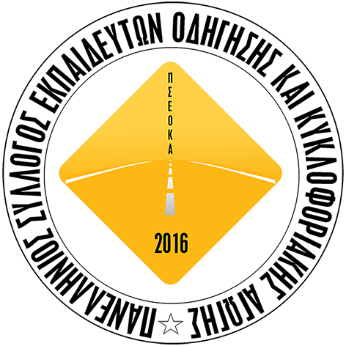 Ο  Γ. ΓραμματέαςΛευτέρης ΜιχελάκηςΠαρασκευή 19 Μαΐου  2017Σχολείο: Anatolia High School, Πυλαία Τ.Κ. 55510Παρασκευή 19 Μαΐου  2017 …   Συνέχεια  στην αίθουσαΞενοδοχείο Hyatt Regency  Αίθουσα   Ephesus I+IIΣάββατο 20 Μαΐου  2017Ξενοδοχείο Hyatt Regency  Αίθουσα  Ephesus I+IIΚυριακή 21 Μαΐου  2017Ξενοδοχείο Hyatt Regency  Αίθουσα  Ephesus I+II